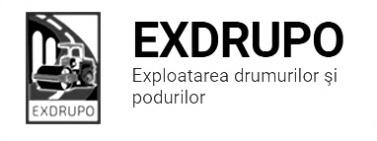 Notă informativăcu privire la lucrările de întreţinere şi salubrizare a infrastructurii rutieresect. Centru (8 muncitori): executate 03.12.2020 :Salubrizare mecanizată: str. Albișoara, str. V. Trandafirilor, str. Melestiu, str. Inculeț, str. Testimițeanu, str. Gh. Cașu, str. M. Mică, str. I. C. Suruceanu, str. T. Strișcă, str. P. Ungureanu, str. Grenoble, str. Miorița, șos. Hîncești, str. Spicului, str. Ialoveni, Dr. Viilor, str. L. Kaczynski, str. Pietrarilor, str. Academiei.Salubrizare manuală: str. Tăbăcăria Veche-1cursă.Instalare bordure: str. Inculeț-28buc.planificate 04.12.2020:Amenajare pietriș: str. Testimițeanu.Amenajare beton asfaltic: str. Testimițeanu.sect. Buiucani (8 muncitori): 	executate 03.12.2020 :Salubrizare mecanizată: 27 Martie, B. Sculeni, str. Mesager, str. I. Pelivan, str. N. Costin, str. L. Deleanu, str. Belinski, str. Alexandrescu, C. Basarabiei.Excavare/transportare gunoi: C. Basarabiei-4curse.Frezare b/a uzat: C. Basarabiei-50m2 (lîngă bordură).Salubrizare manuală: C. Basarabiei-3curse.Demolare beton: C. Basarabiei-4m3.Instalare bordure: C. Basarabiei-94buc.executate 03-04.12.2020 (în noapte) :Salubrizare mecanizată: Piața D. Cantemir, C. Ieșilor, str. I. Creangă, Piața Unirii.planificate 04.12.2020:Frezarea părții carosabile: C. Basarabiei.Demolare beton: C. Basarabiei.Salubrizare manuală: C. Basarabiei.Instalare bordure: C. Basarabiei.sect. Rîşcani (7 muncitori):executate 03.12.2020 :Salubrizare manuală: bd. Dacia,39-1cursă.Instalare bordure: bd. Dacia,39-30buc.Amenajare pietriș: bd. Dacia, 39-9,25t.Demolare beton: bd. Dacia, 39-1m3.executate 03-04.12.2020 (în noapte) :Salubrizare mecanizată: str. Albișoara, bd. Gr. Vieru, bd. Renașterii, str. Petricani, str. B. Voievod, str. Kiev, bd. Moscova, str. A. Russo.planificate 04.12.2020:Salubrizare manuală: bd. Dacia, 39.Amenajare pietriș: bd. Dacia, 39.Instalare bordure: bd. Dacia, 39. Reparația canalizări pluviale: bd. Dacia, 39.sect. Botanica (8 muncitori):executate 03.12.2020:Salubrizare manuală:bd. Dacia-2curse. Salubrizarea stațiilor de așteptare transportului public:șos. Muncești-13 stații.planificate 04.12.2020:Lichidarea situației de avariere: bd. Dacia, str. Zelinski, str. Dimineții.Amenajare beton asfaltic: str. Independenții, 50.sect. Ciocana (5 muncitori):executate 03.12.2020: În ajutor sect.Buiucani.Amenajarea și compactarea pietrișului: C. Dacilor-1 200m2.planificate 04.12.2020:Frezarea părții carosabile: C. Basarabiei.Demolare beton: C. Basarabiei.Salubrizare manuală: C. Basarabiei.Instalare bordure: C. Basarabiei.Amenajarea și compactarea pietrișului: C. Dacilor.sect. OCR (15 muncitori):executate 03.12.2020:Instalarea indicatoarelor rutiere: str. An. Crihan-V. Alecsandri-6buc., str. Academie, 12-4buc, str. Testimițeanu-Inculeț-2buc.planificate 04.12.2020:Instalarea indicatoarelor rutiere: Dr. Viilor, 56, str. V. Alecsandri-Bernadazzi, str. Ismail-Columna.sect. Întreținerea canalizării pluviale (6 muncitori):executate 03.12.2020:Curățirea canalizării pluviale: str. Albișoara-31buc., 1cursă gunoi.Reparația canalizării pluviale: C. Basarabiei-2elem. beton, 5m3 săp.man., C. Ieșilor-6m3 săp.man., 4m3 demol.beton, 6curse pompare nămol, 1cursă gunoi. planificate 04.12.2020:Reparația canalizării pluviale: C. Basarabiei.Curățirea canalizării pluviale: str. Albișoara, str. M. Viteazul (Tracom).sect. Specializat îninfrastructură (pavaj)(9 muncitori):executate 03.12.2020:Demontare pavaj: bd. Moscova-20m2.Amenajare sol: bd. Moscova-3,5m3.Amenajare pavaj: bd. Moscova-86,4m2.planificate 04.12.2020:Amenajarea pavajului: bd. Moscova.  sect. Specializat în infrastructură (restabilirea învelișului asfaltic) (5 muncitori):executate 03.12.2020:Salubrizare manuală: bd. A. Iulia, 75/6-1cursă.planificate 04.12.2020:Lichidarea situației de avariere: bd. A. Iulia, 75/6.Măsurile întreprinse pentru prevenirea răspîndirii Covid-19:Toate unităţile de trasport sunt dezinfectate la începutul şi la sfîrşitul programului de lucru;Muncitorilor este verificată starea de sănătate de către medicul întreprinderii;Muncitorii sunt echipaţii cu:mască de protecţie;mănuşi de protecţie;dezinfectant.Inginer SP          A. Bodnariuc